Orders of Growth: running time as input grows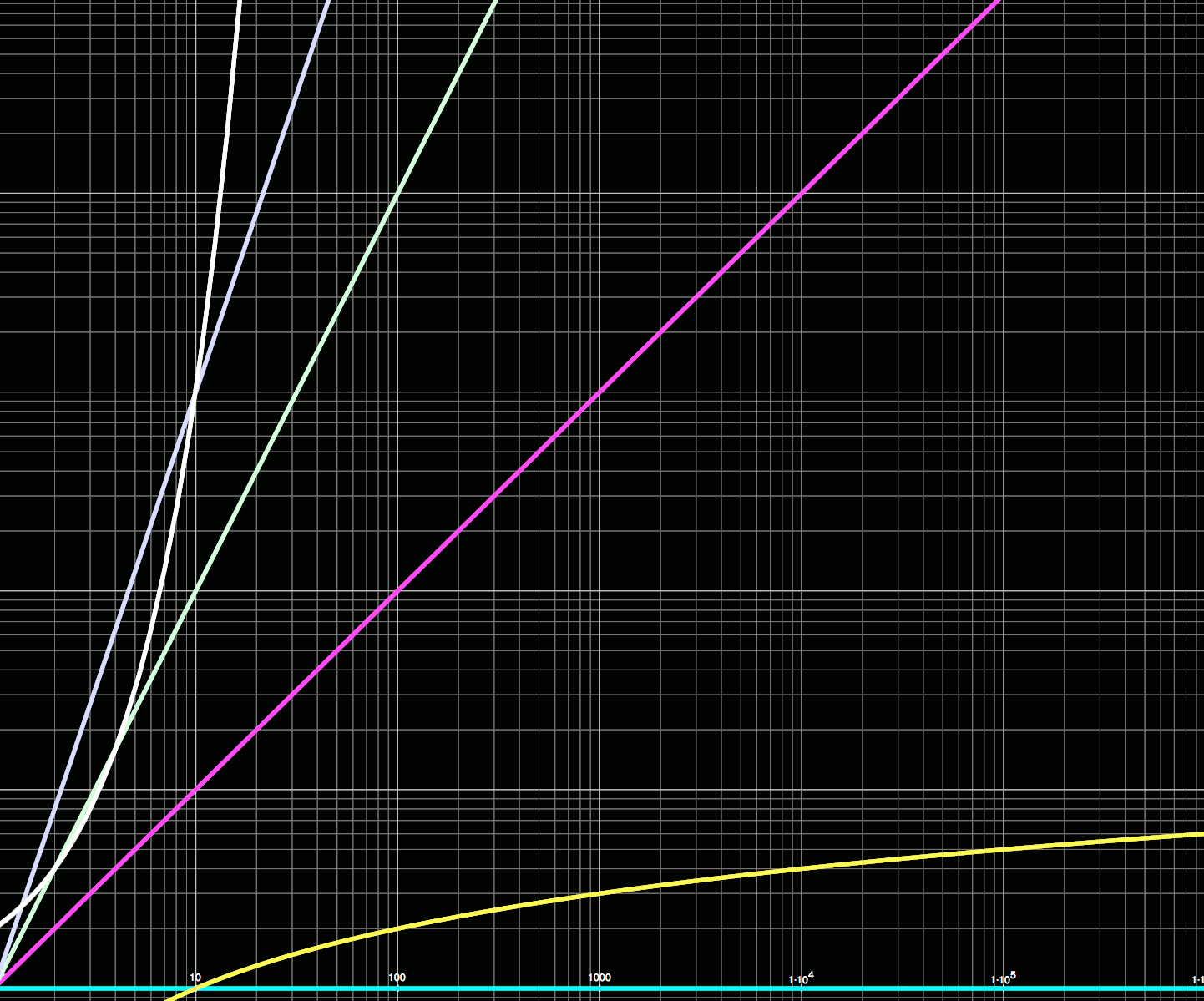 Big Theta (θ): -Any function that has a similar growth pattern to the subject function.Ex: Find Big Theta of:  1. 100               	     	ans:  θ (1)			 2. 2xlog(x)      	     	ans:  θ (xlogx )			 3. 3^n -1          	     	ans;  θ (3^n)			 4. 3sqrt(x) + logx             ans:  θ (x^(1/2))a. Whenever you have a polynomial and a log together, ignore the log because the polynomial’s growth rate will always be greater			 5. log(x) + log()       	 ans:  θ (log(x))				a. You can rewrite log() as 2log(x)def mystery(L, val, x, y):	if x < y: 		return False	z = (x + y) // 2	if L(z) > val:		return mystery(L, val, x, (z – 1))	if L(z) < val:		return mystery(L, val, (z + 1), y	return True ans:  θ(n)-This problem splits up a list(L) in half until it finds a particular value(val) using the beginning and ending items (x and y). So if the length of L was 100, the first call would split it to 50, then 25. 12.5 … etc. Scheme: > (+  (* 3 5)  (- 10 6) )19(if <predicate> <consequent> <alternative>)Difference between “cond” and “if”:“if” takes in one predicate and has one consequent and one alternative(if (= 3 4) 3 6)6“cond” can have multiple predicates and consequences, but needs an “else” statement to have an alternative.(cond ((= 8 9) 4)((= 9 10) 5)(else (+ 4 5)))9#t means True and #f means False in scheme> (<= 2 1)#f(define (<name> <formal parameters>) <body>)(lambda (<formal-parameters>) <body>)“If you did project and understand the scheme part of it, you will be fine on the final”-GSI that taught this sectionScheme Lists and Parsing:> (cons 1        (cons 2              (cons 3                    (cons 4 nil))))(1 2 3 4)> (list 1 2 3 4)(1 2 3 4)> (define x (cons 1 2))> x(1 . 2)> (car x)1> (cdr x)2Parsing: Taking scheme list (1 2 3) and making it into P(1, P(2, P(3, nil))).>’(1. (2. ((4. (3. (2. ()))). ((2. (4. 2)). (3. ())))))   (1 2 (4 3 2)(2 4. 2) 3)>’(1 2 3. ((4. 5). (5 6. 7)))   (1 2 3 (4. 5) 5 6. 7);;deep-map ‘(1 2 (3 4) 5)	(lambda (x) (* x x)))(1 4 (9 16) 25)(define (deep-map x f)	(cond ((null? x) ())	((list? (car x))(cons(deep-map (car x) f)(deep-map(cdr x) f)))	(else (cons (f (car x))		(deep-map(cdr x) f)))Count how many eval and applies there are (define (f x) (* x x))	(f, (+, 1 (if (= 1 1) 2 1)))eval:16apply: 4Tail Calls:Tail recursion is just placing your recursive call in the return statement.Not a tail call:	def f(x):		if x == 0:		      return 1		f(x-1)		return 2Tail call:π= (4/1) – (4/3) + (4/5) – (4/7)…	(define (calc-pi n)		define (help i sum s)			(if (= i n) sum 				(help (+ i 1) (+ sum (* s (/ 4 (+ (* i 2) 1)))) (* s -1))	help (0 0 1))Map Reduce and Parallelism:Parallelism:What are the possible outputs of the following threads run in parallel?x=0Answer: Possible outputs are x= 1, 2, and 3You can mix and match steps 1 and 2 for both threads, but only 1 write can be computed at a time. For x=1 just run through thread 1 and terminate, x=2 run through thread 2 and terminate, x=3 run through steps 1 and 2 on thread 1 then switch to thread 2 and do steps 1-3 and terminate. Locks:Parallel for loop 0<i<10:acquire_lock(x)x + = 1		(this line is critical , only 1 thread can do this at a time)release_lock(x)Map Reduce: (k,v)= (key,value)k,v				k,v					k,v		k,v				k,v					k,v		k,v		k,v					k,v	k,v									The map part of this has a special characteristic called “emit”, where it can choose whether or not to map a function onto the new list. In this way Map Reduce can also be used as a filter.